Дистанционное обучение дошкольниковсредней группы компенсирующейнаправленности с нарушением речиПриложение 1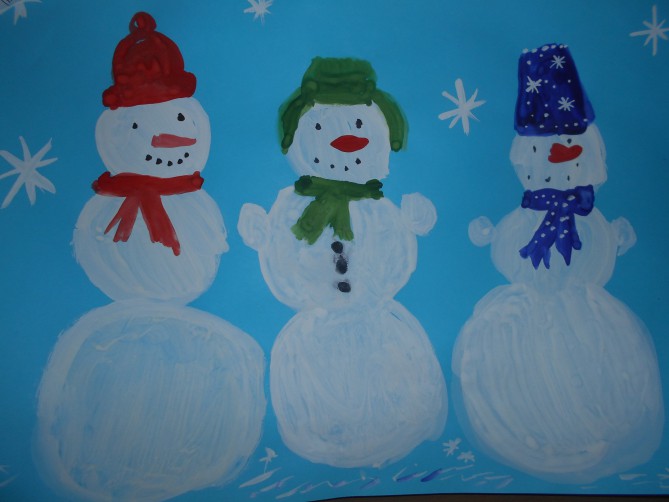 Приложение 2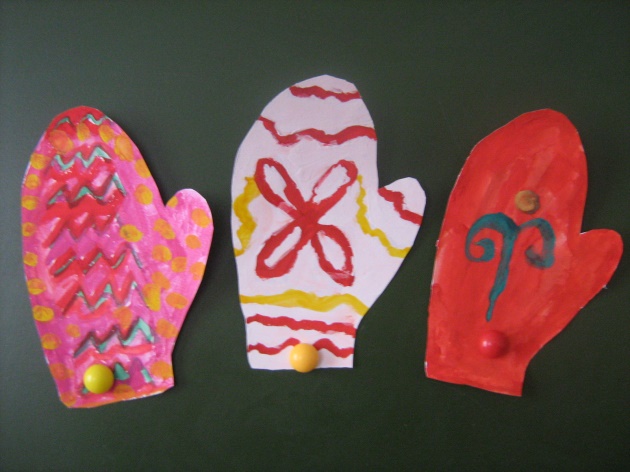 Тема: «Одежда».Тема: «Одежда».Тема: «Одежда».Понедельник31.11.2022Познание (Формирование целостной картины мира)Тема: «Знакомство детей со свойствами ткани»https://clck.ru/32t2iF Среда2.11.2022Познание ФЭМПХудожественное творчествоЖивописьТема: «Счет до пяти, Число и цифра 5».https://clck.ru/32t3HT Тема: «Снеговики в шапочках и шарфиках».Приложение 1Четверг3.11.2022Ознакомление с художественной литературойТема: Стихотворение о зиме Н. Артюхова «Белый дед»https://clck.ru/32t334 Пятница4.11.2022Художественное творчествоЖивописьТема: «Перчатки и котятки»Приложение 2